Hochschule Mainz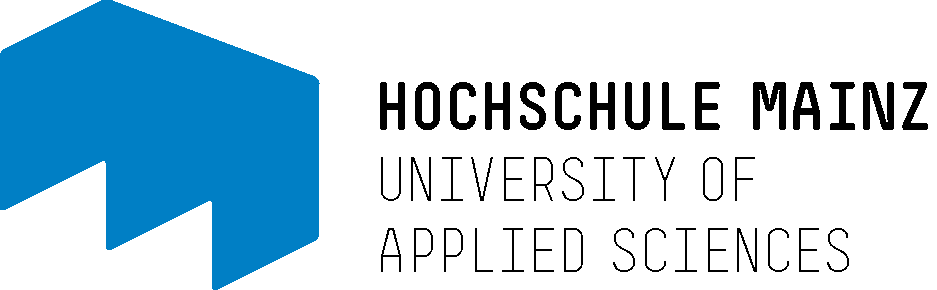 Standort Holzstraße 36z.Hd. Herrn Holger Zimmermann55116 MainzMitteilung von Mängeln bei der Gebäudereinigung:Meldende Person:Betroffener Bereich:(z.B. Raumnummer, Gebäudebereich)lBeschreibung desbemängelten Zustandes:Datum, Unterschrift:Von der Hausverwaltung auszufüllen:Von der Hausverwaltung auszufüllen:Von der Hausverwaltung auszufüllen:Eingang der Mitteilung am:Weitergabe an die Reinigungsfirma am:Weitergabe an die Reinigungsfirma am:Mängelbeseitigung:- ausgeführt am:- geprüft am:- abgenommen:Bemerkungen:Bemerkungen:Bemerkungen:Unterschrift:Unterschrift:Unterschrift: